Wie oft kaufe ich neue Anziehsachen? Wie viel Kleidung habe ich in meinem Kleiderschrank? Und wie viel davon ziehe ich eigentlich regelmäßig an?Mit diesen Fragen hat sich die G10b im Rahmen der Unterrichtseinheit „Globalisierung“ beschäftigt. Dabei sind tolle Artikel zur Fast Fashion-Problematik entstanden, die zum Nachdenken über unser Konsumverhalten und alternative Wege anregen sollen. Viel Spaß beim Lesen!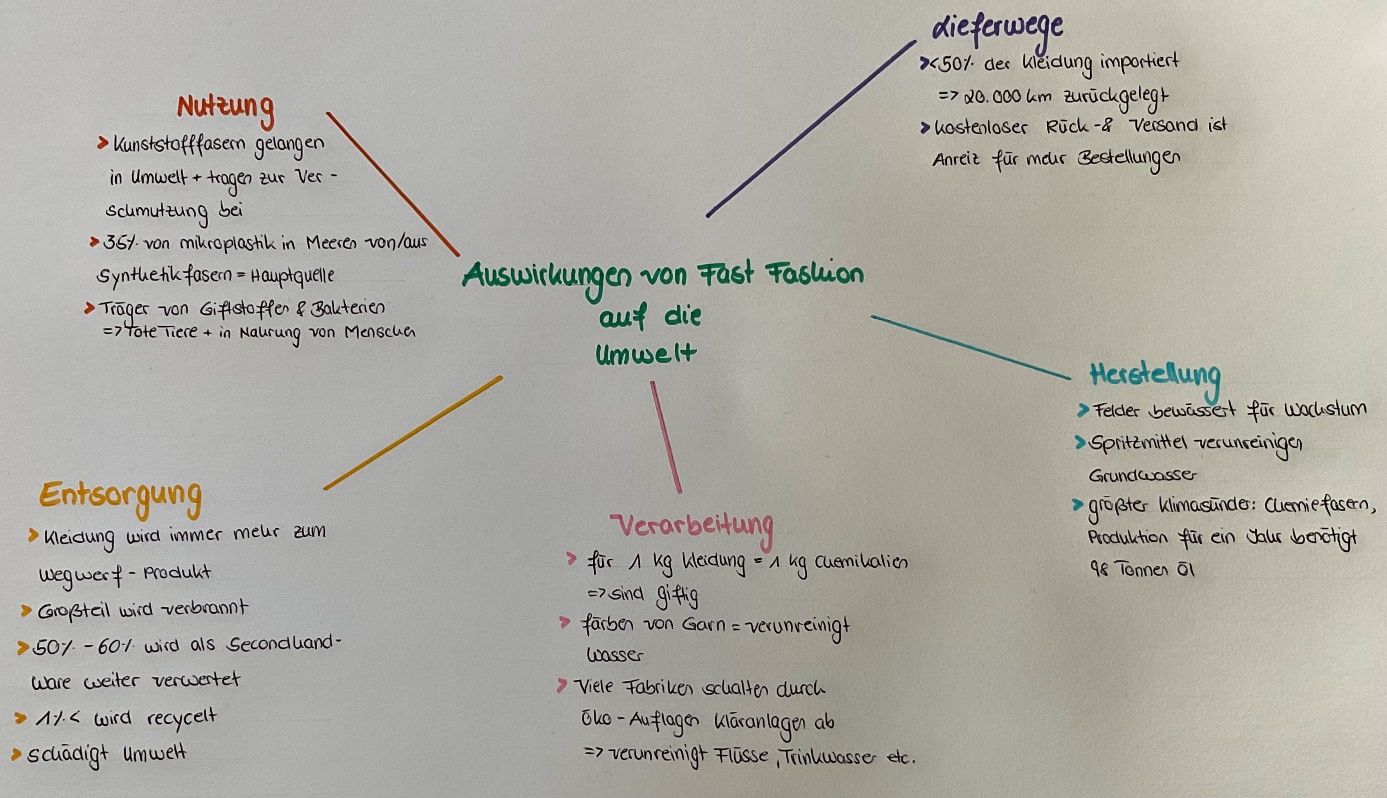 